Groupe Consultatif des Radiocommunications
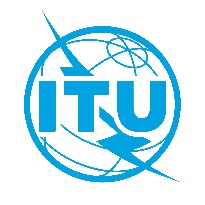 Document RAG/XX-FX XX 2020Original: XX